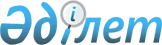 О внесении изменений и дополнений в решение Махамбетского районного маслихата от 28 декабря 2018 года № 303 "О бюджете сельских округов на 2019-2021 годы"Решение Махамбетского районного маслихата Атырауской области от 29 марта 2019 года № 329. Зарегистрировано Департаментом юстиции Атырауской области 3 апреля 2019 года № 4371
      В соответствии со статьей 109-1 Бюджетного кодекса Республики Казахстан от 4 декабря 2008 года, статьей 6 Закона Республики Казахстан от 23 января 2001 года "О местном государственном управлении и самоуправлении в Республике Казахстан" и рассмотрев предложенный акиматом района проект об уточнении бюджетов сельских округов на 2019-2021 годы, районный маслихат РЕШИЛ:
      1. Внести в решение районного маслихата от 28 декабря 2018 года № 303 "О бюджете сельских округов на 2019-2021 годы" (зарегистрировано в реестре государственной регистрации нормативных правовых актов за № 4321, опубликовано 15 января 2019 года в эталонном контрольном банке нормативных правовых актов Республики Казахстан) следующие изменения и дополнения:


      в пункте 1:
      в подпункте 1):
      цифры "61 693" заменить цифрами "61 923";
      цифры "57 343" заменить цифрами "57 573"; 
      в подпункте 2):
      цифры "61 693" заменить цифрами "63 916";
      в подпункте 5):
      цифру "0" заменить цифрами "- 1 993";
      в подпункте 6):
      цифру "0" заменить цифрами "1 993";
      в строке "используемые остатки бюджетных средств" цифру "0" заменить цифрами "1 993".
      в пункте 2:
      в подпункте 2):
      "цифры "137 836" заменить цифрами "139 577";
      в подпункте 5):
      цифру "0" заменить цифрами "- 1 741";
      в подпункте 6):
      цифру "0" заменить цифрами "1 741";
      в строке "используемые остатки бюджетных средств" цифру "0" заменить цифрами "1 741".
      в пункте 3:
      в подпункте 1):
      цифры "64 432" заменить цифрами "65 182";
      цифры "56 062" заменить цифрами "56 812";
      в подпункте 2):
      цифры "64 432" заменить цифрами "70 161";
      в подпункте 5):
      цифру "0" заменить цифрами "- 4 979";
      в подпункте 6):
      цифру "0" заменить цифрами "4 979";
      в строке "используемые остатки бюджетных средств" цифру "0" заменить цифрами "4 979".
      в пункте 4:
      в подпункте 1):
      "цифры "83 998" заменить цифрами "84 698";
      "цифры "74 236" заменить цифрами "74 936";
      в подпункте 2):
      цифры "83 998" заменить цифрами "88 639";
      в подпункте 5):
      цифру "0" заменить цифрами "- 3 941";
      в подпункте 6):
      цифру "0" заменить цифрами "3 941";
      в строке "используемые остатки бюджетных средств" цифру "0" заменить цифрами "3 941".
      в пункте 5:
      в подпункте 1):
      цифры "82 558" заменить цифрами "83 128";
      цифры "76 351" заменить цифрами "76 921";
      в подпункте 2):
      цифры "82 558" заменить цифрами "88 548";
      в подпункте 5):
      цифру "0" заменить цифрами "- 5 420";
      в подпункте 6):
      цифру "0" заменить цифрами "5 420";
      в строке "используемые остатки бюджетных средств" цифру "0" заменить цифрами "5 420".
      в пункте 6:
      в подпункте 1):
      цифры "514 174" заменить цифрами "632 151";
      цифры "438 789" заменить цифрами "556 766";
      в подпункте 2):
      цифры "514 174" заменить цифрами "636 466";
      в подпункте 5):
      цифру "0" заменить цифрами "- 4 315";
      в подпункте 6):
      цифру "0" заменить цифрами "4 315";
      в строке "используемые остатки бюджетных средств" цифру "0" заменить цифрами "4 315".
      в пункте 7:
      в подпункте 1):
      "цифры "65 574" заменить цифрами "93 037";
      "цифры "57 270" заменить цифрами "84 733";
      в подпункте 2):
      цифры "65 574" заменить цифрами "97 306";
      в подпункте 5):
      цифру "0" заменить цифрами "- 4 269";
      в подпункте 6):
      цифру "0" заменить цифрами "4 269";
      в строке "используемые остатки бюджетных средств" цифру "0" заменить цифрами "4 269".
      2. пункт 9 изложить в новой редакции:


      "Учесть, что в бюджетах сельских округов на 2019 год предусмотрены текущие целевые трансферты из районного бюджета в сумме 292 596 тысяч тенге, в том числе:
      67 822 тысяч тенге – на повышение заработной платы отдельных категорий гражданских служащих, работников организаций, содержащихся за счет средств государственного бюджета, работников казенных предприятий в связи с изменением размера минимальной заработной платы, в том числе:
      Алгинскому сельскому округу – 4 023 тысяч тенге;
      Алмалинскому сельскому округу – 6 001 тысяч тенге;
      Баксайскому сельскому округу – 4 231 тысяч тенге;
      Бейбарыскому сельскому округу – 6 011 тысяч тенге;
      Есболскому сельскому округу – 8 230 тысяч тенге;
      Махамбетскому сельскому округу – 33 545 тысяч тенге;
      Сарайчиковскому сельскому округу – 5 781 тысяч тенге.
      5 172 тысяч тенге - на приобретение и содержание программного продукта "Парус-Каз", в том числе:
      Алгинскому сельскому округу – 584 тысяч тенге;
      Алмалинскому сельскому округу – 584 тысяч тенге;
      Баксайскому сельскому округу – 584 тысяч тенге;
      Бейбарыскому сельскому округу – 584 тысяч тенге;
      Есболскому сельскому округу – 584 тысяч тенге;
      Махамбетскому сельскому округу – 1 668 тысяч тенге;
      Сарайчиковскому сельскому округу – 584 тысяч тенге.
      14 557 тысяч тенге - на материально-техническое оснащение организаций образования Алмалинского сельского округа;
      47 145 тысяч тенге - на текущее содержание организаций образования Алмалинского сельского округа;
      10 210 тысяч тенге - на текущее содержание организаций культуры Алмалинского сельского округа;
      29 578 тысяч тенге - на текущий ремонт объектов организаций образования Махамбетского сельского округа;
      700 тысяч тенге - на проведение экспертизы разработанной проектно-сметной документации для капитального ремонта объектов образования Бейбарыского сельского округа; 
      800 тысяч тенге – на материально-техническое оснащение организаций образования Сарайчиковского сельского округа;
      52 526 тысяч тенге - на обеспечение функционирования систем водоснабжения населенных пунктов, в том числе:
      Махамбетскому сельскому округу – 27 263 тысяч тенге;
      Сарайчиковскому сельскому округу – 25 263 тысяч тенге;
      49 358 тысяч тенге – на обеспечение санитарии населенных пунктов, в том числе:
      Алгинскому сельскому округу – 230 тысяч тенге;
      Баксайскому сельскому округу – 750 тысяч тенге;
      Есболскому сельскому округу – 570 тысяч тенге;
      Махамбетскому сельскому округу – 46 408 тысяч тенге;
      Сарайчиковскому сельскому округу – 1 400 тысяч тенге;
      14 728 тысяч тенге – на благоустройство и озеленение населенных пунктов Махамбетского сельского округа.".
      3. Приложения решения 1, 4, 7, 10, 13, 16, 19 указанного решения возложить в новой редакции согласно приложениям 1, 2, 3, 4, 5, 6, 7 к настоящему решению.
      4. Контроль за исполнением настоящего решения возложить на председателя постоянной комиссии районного маслихата по вопросам соблюдения законодательства, экономики и бюджета, финансов (Б. Рахметов).
      5. Настоящее решение вводится в действие с 1 января 2019 года. Бюджет Алгинского сельского округа на 2019 год Бюджет Алмалинского сельского округа на 2019 год Бюджет Баксайского сельского округа на на 2019 год Бюджет Бейбарыского сельского округа на 2019 год Бюджет Есболского сельского округа на 2019 год Бюджет Махамбетского сельского округа на 2019 год Бюджет Сарайчиковского сельского округа на 2019 год
					© 2012. РГП на ПХВ «Институт законодательства и правовой информации Республики Казахстан» Министерства юстиции Республики Казахстан
				
      Председатель внеочередной
38-сессии районного маслихата

Б. Рахметов

      Секретарь районного маслихата

М. Мырзашев
Приложение 1 к решению районного маслихата от 28 декабря 2018 года № 303Приложение 1 к решению районного маслихата от 29 марта 2019 года № 329
Категория 
Категория 
Категория 
Категория 
Сумма тыс.тенге
Класс 
Класс 
Класс 
Сумма тыс.тенге
Подкласс 
Подкласс 
Сумма тыс.тенге
Наименование
І. Доходы
61923
1
Налоговые поступления
4270
01
Подоходный налог
1600
2
Индивидуальный подоходный налог
1600
04
Hалоги на собственность
2670
1
Hалоги на имущество
40
3
Земельный налог
100
4
Hалог на транспортные средства
2530
05
Внутренние налоги на товары, работы и услуги
4
Сборы за ведение предпринимательской и профессиональной деятельности
2
Неналоговые поступления
80
01
Доходы от государственной собственности
80
1
Поступления части чистого дохода государственных предприятий
4
Доходы на доли участия в юридических силах, находящиеся в государственной собственности
5
Доходы от аренды имущества, находящегося в государственной собственности
80
04
Штрафы, пени, санкции, взыскания, налагаемые государственными учреждениями, финансируемыми из государственного бюджета, а также содержащимися и финансируемыми из бюджета (сметы расходов) Национального Банка Республики Казахстан
1
Штрафы, пени, санкции, взыскания, налагаемые государственными учреждениями, финансируемыми из государственного бюджета, а также содержащимися и финансируемыми из бюджета (сметы расходов) Национального Банка Республики Казахстан, за исключением поступлений от организаций нефтяного сектора
06
Прочие неналоговые поступления
1
Прочие неналоговые поступления
3
Поступления от продажи основного капитала
01
Продажа государственного имущества, закрепленного за государственными учреждениями
1
Продажа государственного имущества, закрепленного за государственными учреждениями
4
Поступления трансфертов
57573
02
Трансферты из вышестоящих органов государственного управления
57573
3
Трансферты из районного (города областного значения) бюджета
57573
Функциональная 

группа
Функциональная 

группа
Функциональная 

группа
Функциональная 

группа
Сумма тыс.тенге
Администратор
Администратор
Администратор
Сумма тыс.тенге
Программа
Программа
Сумма тыс.тенге
Наименование
II. Затраты
63916
01
Государственные услуги общего характера
17219
124
Аппарат акима района в городе, города районного значения, поселка, села,сельского округа
17219
001
Услуги по обеспечению деятельности акима района в городе, города районного значения, поселка, села, сельского округа
16769
022
Капитальные расходы государственного органа 
450
032
Капитальные расходы подведомственных государственных учреждений и организаций
04
Образование
29061
124
Аппарат акима района в городе, города районного значения, поселка, села, сельского округа
 29061
041
Реализация государственного образовательного заказа в дошкольных организациях образования
29061
124
Аппарат акима района в городе, города районного значения, поселка, села, сельского округа
005
Организация бесплатного подвоза учащихся до ближайшей школы и обратно в сельской местности
05
Здравоохранение
124
Аппарат акима района в городе, города районного значения, поселка, села, сельского округа
002
Организация в экстренных случаях доставки тяжелобольных людей до ближайшей организации здравоохранения, оказывающей врачебную помощь
06
Социальная помощь и социальное обеспечение
124
Аппарат акима района в городе, города районного значения, поселка, села, сельского округа
003
Оказание социальной помощи нуждающимся гражданам на дому
07
Жилищно-коммунальное хозяйство
4178
124
Аппарат акима района в городе, города районного значения, поселка, села, сельского округа
007
Организация сохранения государственного жилищного фонда города районного значения, поселка, села, сельского округа
124
Организация сохранения государственного жилищного фонда города районного значения, поселка, села, сельского округа
014
Организация водоснабжения населенных пунктов
124
Аппарат акима района в городе, города районного значения, поселка, села, сельского округа
4178
008
Освещение улиц населенных пунктов
1102
009
Обеспечение санитарии населенных пунктов
501
010
Содержание мест захоронений и погребение безродных
011
Благоустройство и озеленение населенных пунктов
2575
08
Культура, спорт, туризм и информационное пространство
9045
124
Аппарат акима района в городе, города районного значения, поселка, села, сельского округа
9045
006
Поддержка культурно - досуговой работы на местном уровне
9045
12
Транспорт и коммуникации
124
Аппарат акима района в городе, города районного значения, поселка, села, сельского округа
013
Обеспечение функционирования автомобильных дорог в городах районного значения, поселках, селах, сельских округах
13
Прочие 
3789
124
Аппарат акима района в городе, города районного значения, поселка, села, сельского округа
3789
040
Реализация мероприятий для решения вопросов обустройства населенных пунктов в реализацию мер по содействию экономическому развитию регионов в рамках Программы развития регионов до 2020 года
3789
15
Трансферты
2617
124
Аппарат акима района в городе, города районного значения, поселка, села, сельского округа
2617
051
Целевые текущие трансферты из нижестоящего бюджета на компенсацию потерь вышестоящего бюджета в связи и зменением законодательства
2617
III. Чистое бюджетное кредитование
Бюджетные кредиты
Категория
Категория
Категория
Категория
Сумма тыс.тенге
Класс
Класс
Класс
Сумма тыс.тенге
Подкласс
Подкласс
Сумма тыс.тенге
Наименование
Погашение бюджетных кредитов
5
Погашение бюджетных кредитов
01
Погашение бюджетных кредитов
1
Погашение бюджетных кредитов, выданных из государственного бюджета
Функциональная

Группа
Функциональная

Группа
Функциональная

Группа
Функциональная

Группа
Сумма тыс.тенге
Администратов 
Администратов 
Администратов 
Сумма тыс.тенге
Программа
Программа
Сумма тыс.тенге
Наименование
ІV. Сальдо по операциям с финансовыми активами
Приобретение финансовых активов
13
Прочие 
Категория
Категория
Категория
Категория
Сумма тыс.тенге
Класс
Класс
Класс
Сумма тыс.тенге
Подкласс
Подкласс
Сумма тыс.тенге
Наименование
Поступления от продажи финансовых активов государства
6
Поступления от продажи финансовых активов государства 
01
Поступления от продажи финансовых активов государства
1
Поступления от продажи финансовых активов внутри страны 
Категория 
Категория 
Категория 
Категория 
Сумма тыс.тенге
Класс 
Класс 
Класс 
Сумма тыс.тенге
Подкласс
Подкласс
Сумма тыс.тенге
Наименование
V. Дефицит (профицит) бюджета
-1993
VI. Финансирование дефицита (использование профицита) бюджета 
1993
7
Поступление займов
01
Внутренние государственные займы
2
Договоры займа
Категория 
Категория 
Категория 
Категория 
Сумма тыс.тенге
Класс 
Класс 
Класс 
Сумма тыс.тенге
Подкласс 
Подкласс 
Сумма тыс.тенге
Наименование
8
Используемые остатки бюджетных средств
1993
01
Остатки бюджетных средств 
1993
1
Свободные остатки бюджетных средств
1993Приложение 4 к решению районного маслихата 28 декабря 2018 года № 303Приложение 2 к решению районного маслихата от 29 марта 2019 года № 329
Категория 
Категория 
Категория 
Категория 
Сумма тыс.тенге
Класс 
Класс 
Класс 
Сумма тыс.тенге
Подкласс 
Подкласс 
Сумма тыс.тенге
Наименование
І. Доходы
137836
1
Налоговые поступления
25745
01
Подоходный налог
10500
2
Индивидуальный подоходный налог
10500
04
Hалоги на собственность
15245
1
Hалоги на имущество
160
3
Земельный налог
1830
4
Hалог на транспортные средства
13255
05
Внутренние налоги на товары, работы и услуги
4
Сборы за ведение предпринимательской и профессиональной деятельности
2
Неналоговые поступления
01
Доходы от государственной собственности
1
Поступления части чистого дохода государственных предприятий
4
Доходы на доли участия в юридических силах, находящиеся в государственной собственности
5
Доходы от аренды имущества, находящегося в государственной собственности
04
Штрафы, пени, санкции, взыскания, налагаемые государственными учреждениями, финансируемыми из государственного бюджета, а также содержащимися и финансируемыми из бюджета (сметы расходов) Национального Банка Республики Казахстан
1
Штрафы, пени, санкции, взыскания, налагаемые государственными учреждениями, финансируемыми из государственного бюджета, а также содержащимися и финансируемыми из бюджета (сметы расходов) Национального Банка Республики Казахстан, за исключением поступлений от организаций нефтяного сектора
06
Прочие неналоговые поступления
1
Прочие неналоговые поступления
3
Поступления от продажи основного капитала
01
Продажа государственного имущества, закрепленного за государственными учреждениями
1
Продажа государственного имущества, закрепленного за государственными учреждениями
4
Поступления трансфертов
112091
02
Трансферты из вышестоящих органов государственного управления
112091
3
Трансферты из районного (города областного значения) бюджета
112091
Функциональная 

группа
Функциональная 

группа
Функциональная 

группа
Функциональная 

группа
Сумма тыс.тенге
Администратор
Администратор
Администратор
Сумма тыс.тенге
Программа
Программа
Сумма тыс.тенге
Наименование
II. Затраты
139577
01
Государственные услуги общего характера
33761
124
Аппарат акима района в городе, города районного значения, поселка, села,сельского округа
33761
001
Услуги по обеспечению деятельности акима района в городе, города районного значения, поселка, села, сельского округа
18754
022
Капитальные расходы государственного органа 
450
032
Капитальные расходы подведомственных государственных учреждений и организаций
14557
04
Образование
76890
124
Аппарат акима района в городе, города районного значения, поселка, села, сельского округа
76890
041
Реализация государственного образовательного заказа в дошкольных организациях образования
76890
124
Аппарат акима района в городе, города районного значения, поселка, села, сельского округа
005
Организация бесплатного подвоза учащихся до ближайшей школы и обратно в сельской местности
05
Здравоохранение
124
Аппарат акима района в городе, города районного значения, поселка, села, сельского округа
002
Организация в экстренных случаях доставки тяжелобольных людей до ближайшей организации здравоохранения, оказывающей врачебную помощь
06
Социальная помощь и социальное обеспечение
2204
124
Аппарат акима района в городе, города районного значения, поселка, села, сельского округа
2204
003
Оказание социальной помощи нуждающимся гражданам на дому
2204
07
Жилищно-коммунальное хозяйство
2181
124
Аппарат акима района в городе, города районного значения, поселка, села, сельского округа
007
Организация сохранения государственного жилищного фонда города районного значения, поселка, села, сельского округа
124
Организация сохранения государственного жилищного фонда города районного значения, поселка, села, сельского округа
014
Организация водоснабжения населенных пунктов
124
Аппарат акима района в городе, города районного значения, поселка, села, сельского округа
2181
008
Освещение улиц населенных пунктов
1162
009
Обеспечение санитарии населенных пунктов
797
010
Содержание мест захоронений и погребение безродных
011
Благоустройство и озеленение населенных пунктов
222
08
Культура, спорт, туризм и информационное пространство
17866
124
Аппарат акима района в городе, города районного значения, поселка, села, сельского округа
17866
006
Поддержка культурно - досуговой работы на местном уровне
17866
12
Транспорт и коммуникации
124
Аппарат акима района в городе, города районного значения, поселка, села, сельского округа
013
Обеспечение функционирования автомобильных дорог в городах районного значения, поселках, селах, сельских округах
13
Прочие 
4030
124
Аппарат акима района в городе, города районного значения, поселка, села, сельского округа
4030
040
Реализация мероприятий для решения вопросов обустройства населенных пунктов в реализацию мер по содействию экономическому развитию регионов в рамках Программы развития регионов до 2020 года
4030
15
Трансферты
2645
124
Аппарат акима района в городе, города районного значения, поселка, села, сельского округа
2645
051
Целевые текущие трансферты из нижестоящего бюджета на компенсацию потерь вышестоящего бюджета в связи и зменением законодательства
2645
III. Чистое бюджетное кредитование
Бюджетные кредиты
Категория
Категория
Категория
Категория
Сумма тыс.тенге
Класс
Класс
Класс
Сумма тыс.тенге
Подкласс
Подкласс
Сумма тыс.тенге
Наименование
Погашение бюджетных кредитов
5
Погашение бюджетных кредитов
01
Погашение бюджетных кредитов
1
Погашение бюджетных кредитов, выданных из государственного бюджета
Функциональная

группа
Функциональная

группа
Функциональная

группа
Функциональная

группа
Сумма тыс.тенге
Администратов 
Администратов 
Администратов 
Сумма тыс.тенге
Программа
Программа
Сумма тыс.тенге
Наименование
ІV. Сальдо по операциям с финансовыми активами
Приобретение финансовых активов
13
Прочие 
Категория
Категория
Категория
Категория
Сумма тыс.тенге
Класс
Класс
Класс
Сумма тыс.тенге
Подкласс
Подкласс
Сумма тыс.тенге
Наименование
Поступления от продажи финансовых активов государства
6
Поступления от продажи финансовых активов государства 
01
Поступления от продажи финансовых активов государства 
1
Поступления от продажи финансовых активов внутри страны 
Категория 
Категория 
Категория 
Категория 
Сумма тыс.тенге
Класс 
Класс 
Класс 
Сумма тыс.тенге
Подкласс
Подкласс
Сумма тыс.тенге
Наименование
V. Дефицит (профицит) бюджета
-1741
VI. Финансирование дефицита (использование профицита) бюджета 
1741
7
Поступление займов
01
Внутренние государственные займы
2
Договоры займа
Категория 
Категория 
Категория 
Категория 
Сумма тыс.тенге
Класс 
Класс 
Класс 
Сумма тыс.тенге
Подкласс 
Подкласс 
Сумма тыс.тенге
Наименование
8
Используемые остатки бюджетных средств
1741
01
Остатки бюджетных средств 
1741
1
Свободные остатки бюджетных средств
1741Приложение 7 к решению районного маслихата от 28 декабря 2018 года № 303Приложение 3 к решению районного маслихата от 29 марта 2019 года № 329
Категория 
Категория 
Категория 
Категория 
Сумма тыс.тенге
Класс 
Класс 
Класс 
Сумма тыс.тенге
Подкласс 
Подкласс 
Сумма тыс.тенге
Наименование
І. Доходы
65182
1
Налоговые поступления
8370
01
Подоходный налог
4600
2
Индивидуальный подоходный налог
4600
04
Hалоги на собственность
3770
1
Hалоги на имущество
125
3
Земельный налог
145
4
Hалог на транспортные средства
3500
05
Внутренние налоги на товары, работы и услуги
4
Сборы за ведение предпринимательской и профессиональной деятельности
2
Неналоговые поступления
01
Доходы от государственной собственности
1
Поступления части чистого дохода государственных предприятий
4
Доходы на доли участия в юридических силах, находящиеся в государственной собственности
5
Доходы от аренды имущества, находящегося в государственной собственности
04
Штрафы, пени, санкции, взыскания, налагаемые государственными учреждениями, финансируемыми из государственного бюджета, а также содержащимися и финансируемыми из бюджета (сметы расходов) Национального Банка Республики Казахстан
1
Штрафы, пени, санкции, взыскания, налагаемые государственными учреждениями, финансируемыми из государственного бюджета, а также содержащимися и финансируемыми из бюджета (сметы расходов) Национального Банка Республики Казахстан, за исключением поступлений от организаций нефтяного сектора
06
Прочие неналоговые поступления
1
Прочие неналоговые поступления
3
Поступления от продажи основного капитала
01
Продажа государственного имущества, закрепленного за государственными учреждениями
1
Продажа государственного имущества, закрепленного за государственными учреждениями
4
Поступления трансфертов
56812
02
Трансферты из вышестоящих органов государственного управления
56812
3
Трансферты из районного (города областного значения) бюджета
56812
Функциональная 

группа
Функциональная 

группа
Функциональная 

группа
Функциональная 

группа
Сумма тыс.тенге
Администратор
Администратор
Администратор
Сумма тыс.тенге
Программа
Программа
Сумма тыс.тенге
Наименование
II. Затраты
70161
01
Государственные услуги общего характера
19089
124
Аппарат акима района в городе, города районного значения, поселка, села,сельского округа
19089
001
Услуги по обеспечению деятельности акима района в городе, города районного значения, поселка, села, сельского округа
18441
022
Капитальные расходы государственного органа 
450
032
Капитальные расходы подведомственных государственных учреждений и организаций
053
Управление коммунальным имуществом города районного значения, села, поселка, сельского округа
198
04
Образование
28382
124
Аппарат акима района в городе, города районного значения, поселка, села, сельского округа
28382
041
Реализация государственного образовательного заказа в дошкольных организациях образования
28382
124
Аппарат акима района в городе, города районного значения, поселка, села, сельского округа
005
Организация бесплатного подвоза учащихся до ближайшей школы и обратно в сельской местности
05
Здравоохранение
124
Аппарат акима района в городе, города районного значения, поселка, села, сельского округа
002
Организация в экстренных случаях доставки тяжелобольных людей до ближайшей организации здравоохранения, оказывающей врачебную помощь
06
Социальная помощь и социальное обеспечение
4364
124
Аппарат акима района в городе, города районного значения, поселка, села, сельского округа
4364
003
Оказание социальной помощи нуждающимся гражданам на дому
4364
07
Жилищно-коммунальное хозяйство
4867
124
Аппарат акима района в городе, города районного значения, поселка, села, сельского округа
007
Организация сохранения государственного жилищного фонда города районного значения, поселка, села, сельского округа
124
Организация сохранения государственного жилищного фонда города районного значения, поселка, села, сельского округа
014
Организация водоснабжения населенных пунктов
124
Аппарат акима района в городе, города районного значения, поселка, села, сельского округа
4867
008
Освещение улиц населенных пунктов
3238
009
Обеспечение санитарии населенных пунктов
1047
010
Содержание мест захоронений и погребение безродных
011
Благоустройство и озеленение населенных пунктов
582
08
Культура, спорт, туризм и информационное пространство
8946
124
Аппарат акима района в городе, города районного значения, поселка, села, сельского округа
8946
006
Поддержка культурно - досуговой работы на местном уровне
8946
12
Транспорт и коммуникации
124
Аппарат акима района в городе, города районного значения, поселка, села, сельского округа
013
Обеспечение функционирования автомобильных дорог в городах районного значения, поселках, селах, сельских округах
13
Прочие 
2162
124
Аппарат акима района в городе, города районного значения, поселка, села, сельского округа
2162
040
Реализация мероприятий для решения вопросов обустройства населенных пунктов в реализацию мер по содействию экономическому развитию регионов в рамках Программы развития регионов до 2020 года
2162
15
Трансферты
2351
124
Аппарат акима района в городе, города районного значения, поселка, села, сельского округа
2351
051
Целевые текущие трансферты из нижестоящего бюджета на компенсацию потерь вышестоящего бюджета в связи и зменением законодательства
2351
III. Чистое бюджетное кредитование
Бюджетные кредиты
Категория
Категория
Категория
Категория
Сумма тыс.тенге
Класс
Класс
Класс
Сумма тыс.тенге
Подкласс
Подкласс
Сумма тыс.тенге
Наименование
Погашение бюджетных кредитов
5
Погашение бюджетных кредитов
01
Погашение бюджетных кредитов
1
Погашение бюджетных кредитов, выданных из государственного бюджета
Функциональная

группа
Функциональная

группа
Функциональная

группа
Функциональная

группа
Сумма тыс.тенге
Администратов 
Администратов 
Администратов 
Сумма тыс.тенге
Программа
Программа
Сумма тыс.тенге
Наименование
ІV. Сальдо по операциям с финансовыми активами
Приобретение финансовых активов
13
Прочие 
Категория
Категория
Категория
Категория
Сумма тыс.тенге
Класс
Класс
Класс
Сумма тыс.тенге
Подкласс
Подкласс
Сумма тыс.тенге
Наименование
Поступления от продажи финансовых активов государства
6
Поступления от продажи финансовых активов государства 
01
Поступления от продажи финансовых активов государства 
1
Поступления от продажи финансовых активов внутри страны 
Категория 
Категория 
Категория 
Категория 
Сумма тыс.тенге
Класс 
Класс 
Класс 
Сумма тыс.тенге
Подкласс
Подкласс
Сумма тыс.тенге
Наименование
V. Дефицит (профицит) бюджета
-4979
VI. Финансирование дефицита (использование профицита) бюджета 
4979
7
Поступление займов
01
Внутренние государственные займы
2
Договоры займа
Категория 
Категория 
Категория 
Категория 
Сумма тыс.тенге
Класс 
Класс 
Класс 
Сумма тыс.тенге
Подкласс 
Подкласс 
Сумма тыс.тенге
Наименование
8
Используемые остатки бюджетных средств
4979
01
Остатки бюджетных средств 
4979
1
Свободные остатки бюджетных средств
4979Приложение 10 к решению районного маслихата от 28 декабря 2018 года № 303Приложение 4 к решению районного маслихата от 29 марта 2019 года № 329
Категория 
Категория 
Категория 
Категория 
Сумма тыс.тенге
Класс 
Класс 
Класс 
Сумма тыс.тенге
Подкласс 
Подкласс 
Сумма тыс.тенге
Наименование
І. Доходы
84698
1
Налоговые поступления
9685
01
Подоходный налог
3700
2
Индивидуальный подоходный налог
3700
04
Hалоги на собственность
5985
1
Hалоги на имущество
55
3
Земельный налог
430
4
Hалог на транспортные средства
5500
05
Внутренние налоги на товары, работы и услуги
4
Сборы за ведение предпринимательской и профессиональной деятельности
2
Неналоговые поступления
77
01
Доходы от государственной собственности
77
1
Поступления части чистого дохода государственных предприятий
4
Доходы на доли участия в юридических силах, находящиеся в государственной собственности
5
Доходы от аренды имущества, находящегося в государственной собственности
77
04
Штрафы, пени, санкции, взыскания, налагаемые государственными учреждениями, финансируемыми из государственного бюджета, а также содержащимися и финансируемыми из бюджета (сметы расходов) Национального Банка Республики Казахстан
1
Штрафы, пени, санкции, взыскания, налагаемые государственными учреждениями, финансируемыми из государственного бюджета, а также содержащимися и финансируемыми из бюджета (сметы расходов) Национального Банка Республики Казахстан, за исключением поступлений от организаций нефтяного сектора
06
Прочие неналоговые поступления
1
Прочие неналоговые поступления
3
Поступления от продажи основного капитала
01
Продажа государственного имущества, закрепленного за государственными учреждениями
1
Продажа государственного имущества, закрепленного за государственными учреждениями
4
Поступления трансфертов
74936
02
Трансферты из вышестоящих органов государственного управления
74936
3
Трансферты из районного (города областного значения) бюджета
74936
Функциональная 

группа
Функциональная 

группа
Функциональная 

группа
Функциональная 

группа
Сумма тыс.тенге
Администратор
Администратор
Администратор
Сумма тыс.тенге
Программа
Программа
Сумма тыс.тенге
Наименование
II. Затраты
88639
01
Государственные услуги общего характера
20570
124
Аппарат акима района в городе, города районного значения, поселка, села,сельского округа
20570
001
Услуги по обеспечению деятельности акима района в городе, города районного значения, поселка, села, сельского округа
19420
022
Капитальные расходы государственного органа 
450
032
Капитальные расходы подведомственных государственных учреждений и организаций
700
04
Образование
39802
124
Аппарат акима района в городе, города районного значения, поселка, села, сельского округа
39802
041
Реализация государственного образовательного заказа в дошкольных организациях образования
39802
124
Аппарат акима района в городе, города районного значения, поселка, села, сельского округа
005
Организация бесплатного подвоза учащихся до ближайшей школы и обратно в сельской местности
05
Здравоохранение
124
Аппарат акима района в городе, города районного значения, поселка, села, сельского округа
002
Организация в экстренных случаях доставки тяжелобольных людей до ближайшей организации здравоохранения, оказывающей врачебную помощь
06
Социальная помощь и социальное обеспечение
2175
124
Аппарат акима района в городе, города районного значения, поселка, села, сельского округа
2175
003
Оказание социальной помощи нуждающимся гражданам на дому
2175
07
Жилищно-коммунальное хозяйство
6273
124
Аппарат акима района в городе, города районного значения, поселка, села, сельского округа
007
Организация сохранения государственного жилищного фонда города районного значения, поселка, села, сельского округа
124
Организация сохранения государственного жилищного фонда города районного значения, поселка, села, сельского округа
014
Организация водоснабжения населенных пунктов
124
Аппарат акима района в городе, города районного значения, поселка, села, сельского округа
6273
008
Освещение улиц населенных пунктов
1418
009
Обеспечение санитарии населенных пунктов
4273
010
Содержание мест захоронений и погребение безродных
011
Благоустройство и озеленение населенных пунктов
582
08
Культура, спорт, туризм и информационное пространство
13246
124
Аппарат акима района в городе, города районного значения, поселка, села, сельского округа
13246
006
Поддержка культурно - досуговой работы на местном уровне
13246
12
Транспорт и коммуникации
124
Аппарат акима района в городе, города районного значения, поселка, села, сельского округа
013
Обеспечение функционирования автомобильных дорог в городах районного значения, поселках, селах, сельских округах
13
Прочие 
3294
124
Аппарат акима района в городе, города районного значения, поселка, села, сельского округа
3294
040
Реализация мероприятий для решения вопросов обустройства населенных пунктов в реализацию мер по содействию экономическому развитию регионов в рамках Программы развития регионов до 2020 года
3294
15
Трансферты
3279
124
Аппарат акима района в городе, города районного значения, поселка, села, сельского округа
3279
051
Целевые текущие трансферты из нижестоящего бюджета на компенсацию потерь вышестоящего бюджета в связи и зменением законодательства
3279
III. Чистое бюджетное кредитование
Бюджетные кредиты
Категория
Категория
Категория
Категория
Сумма тыс.тенге
Класс
Класс
Класс
Сумма тыс.тенге
Подкласс
Подкласс
Сумма тыс.тенге
Наименование
Погашение бюджетных кредитов
5
Погашение бюджетных кредитов
01
Погашение бюджетных кредитов
1
Погашение бюджетных кредитов, выданных из государственного бюджета
Функциональная

группа
Функциональная

группа
Функциональная

группа
Функциональная

группа
Сумма тыс.тенге
Администратов 
Администратов 
Администратов 
Сумма тыс.тенге
Программа
Программа
Сумма тыс.тенге
Наименование
ІV. Сальдо по операциям с финансовыми активами
Приобретение финансовых активов
13
Прочие 
Категория
Категория
Категория
Категория
Сумма тыс.тенге
Класс
Класс
Класс
Сумма тыс.тенге
Подкласс
Подкласс
Сумма тыс.тенге
Наименование
Поступления от продажи финансовых активов государства
6
Поступления от продажи финансовых активов государства 
01
Поступления от продажи финансовых активов государства 
1
Поступления от продажи финансовых активов внутри страны 
Категория 
Категория 
Категория 
Категория 
Сумма тыс.тенге
Класс 
Класс 
Класс 
Сумма тыс.тенге
Подкласс
Подкласс
Сумма тыс.тенге
Наименование
V. Дефицит (профицит) бюджета
-3941
VI. Финансирование дефицита (использование профицита) бюджета 
3941
7
Поступление займов
01
Внутренние государственные займы
2
Договоры займа
Категория 
Категория 
Категория 
Категория 
Сумма тыс.тенге
Класс 
Класс 
Класс 
Сумма тыс.тенге
Подкласс 
Подкласс 
Сумма тыс.тенге
Наименование
8
Используемые остатки бюджетных средств
3941
01
Остатки бюджетных средств 
3941
1
Свободные остатки бюджетных средств
3941Приложение 13 к решению районного маслихата от 28 декабря 2018 года №303Приложение 5 к решению районного маслихата от 29 марта 2019 года №329
Категория 
Категория 
Категория 
Категория 
Сумма тыс.тенге
Класс 
Класс 
Класс 
Сумма тыс.тенге
Подкласс 
Подкласс 
Сумма тыс.тенге
Наименование
І. Доходы
83128
1
Налоговые поступления
6207
01
Подоходный налог
3066
2
Индивидуальный подоходный налог
3066
04
Hалоги на собственность
3167
1
Hалоги на имущество
25
3
Земельный налог
116
4
Hалог на транспортные средства
3000
05
Внутренние налоги на товары, работы и услуги
4
Сборы за ведение предпринимательской и профессиональной деятельности
2
Неналоговые поступления
01
Доходы от государственной собственности
1
Поступления части чистого дохода государственных предприятий
4
Доходы на доли участия в юридических силах, находящиеся в государственной собственности
5
Доходы от аренды имущества, находящегося в государственной собственности
04
Штрафы, пени, санкции, взыскания, налагаемые государственными учреждениями, финансируемыми из государственного бюджета, а также содержащимися и финансируемыми из бюджета (сметы расходов) Национального Банка Республики Казахстан
1
Штрафы, пени, санкции, взыскания, налагаемые государственными учреждениями, финансируемыми из государственного бюджета, а также содержащимися и финансируемыми из бюджета (сметы расходов) Национального Банка Республики Казахстан, за исключением поступлений от организаций нефтяного сектора
06
Прочие неналоговые поступления
1
Прочие неналоговые поступления
3
Поступления от продажи основного капитала
01
Продажа государственного имущества, закрепленного за государственными учреждениями
1
Продажа государственного имущества, закрепленного за государственными учреждениями
4
Поступления трансфертов
76921
02
Трансферты из вышестоящих органов государственного управления
76921
3
Трансферты из районного (города областного значения) бюджета
76921
Функциональная 

группа
Функциональная 

группа
Функциональная 

группа
Функциональная 

группа
Сумма тыс.тенге
Администратор
Администратор
Администратор
Сумма тыс.тенге
Программа
Программа
Сумма тыс.тенге
Наименование
II. Затраты
88548
01
Государственные услуги общего характера
20005
124
Аппарат акима района в городе, города районного значения, поселка, села,сельского округа
20005
001
Услуги по обеспечению деятельности акима района в городе, города районного значения, поселка, села, сельского округа
19355
022
Капитальные расходы государственного органа 
450
032
Капитальные расходы подведомственных государственных учреждений и организаций
053
Управление коммунальным имуществом города районного значения, села, поселка, сельского округа
200
04
Образование
48711
124
Аппарат акима района в городе, города районного значения, поселка, села, сельского округа
48711
041
Реализация государственного образовательного заказа в дошкольных организациях образования
48711
124
Аппарат акима района в городе, города районного значения, поселка, села, сельского округа
005
Организация бесплатного подвоза учащихся до ближайшей школы и обратно в сельской местности
05
Здравоохранение
124
Аппарат акима района в городе, города районного значения, поселка, села, сельского округа
002
Организация в экстренных случаях доставки тяжелобольных людей до ближайшей организации здравоохранения, оказывающей врачебную помощь
06
Социальная помощь и социальное обеспечение
1133
124
Аппарат акима района в городе, города районного значения, поселка, села, сельского округа
1133
003
Оказание социальной помощи нуждающимся гражданам на дому
1133
07
Жилищно-коммунальное хозяйство
1690
124
Аппарат акима района в городе, города районного значения, поселка, села, сельского округа
007
Организация сохранения государственного жилищного фонда города районного значения, поселка, села, сельского округа
124
Организация сохранения государственного жилищного фонда города районного значения, поселка, села, сельского округа
014
Организация водоснабжения населенных пунктов
124
Аппарат акима района в городе, города районного значения, поселка, села, сельского округа
1690
008
Освещение улиц населенных пунктов
669
009
Обеспечение санитарии населенных пунктов
899
010
Содержание мест захоронений и погребение безродных
011
Благоустройство и озеленение населенных пунктов
122
08
Культура, спорт, туризм и информационное пространство
11616
124
Аппарат акима района в городе, города районного значения, поселка, села, сельского округа
11616
006
Поддержка культурно - досуговой работы на местном уровне
11616
12
Транспорт и коммуникации
124
Аппарат акима района в городе, города районного значения, поселка, села, сельского округа
013
Обеспечение функционирования автомобильных дорог в городах районного значения, поселках, селах, сельских округах
13
Прочие 
1891
124
Аппарат акима района в городе, города районного значения, поселка, села, сельского округа
1891
040
Реализация мероприятий для решения вопросов обустройства населенных пунктов в реализацию мер по содействию экономическому развитию регионов в рамках Программы развития регионов до 2020 года
1891
15
Трансферты
3502
124
Аппарат акима района в городе, города районного значения, поселка, села, сельского округа
3502
051
Целевые текущие трансферты из нижестоящего бюджета на компенсацию потерь вышестоящего бюджета в связи и зменением законодательства
3502
III. Чистое бюджетное кредитование
Бюджетные кредиты
Категория
Категория
Категория
Категория
Сумма тыс.тенге
Класс
Класс
Класс
Сумма тыс.тенге
Подкласс
Подкласс
Сумма тыс.тенге
Наименование
Погашение бюджетных кредитов
5
Погашение бюджетных кредитов
01
Погашение бюджетных кредитов
1
Погашение бюджетных кредитов, выданных из государственного бюджета
Функциональная

группа
Функциональная

группа
Функциональная

группа
Функциональная

группа
Сумма тыс.тенге
Администратов 
Администратов 
Администратов 
Сумма тыс.тенге
Программа
Программа
Сумма тыс.тенге
Наименование
ІV. Сальдо по операциям с финансовыми активами
Приобретение финансовых активов
13
Прочие 
Категория
Категория
Категория
Категория
Сумма тыс.тенге
Класс
Класс
Класс
Сумма тыс.тенге
Подкласс
Подкласс
Сумма тыс.тенге
Наименование
Поступления от продажи финансовых активов государства
6
Поступления от продажи финансовых активов государства 
01
Поступления от продажи финансовых активов государства 
1
Поступления от продажи финансовых активов внутри страны 
Категория 
Категория 
Категория 
Категория 
Сумма тыс.тенге
Класс 
Класс 
Класс 
Сумма тыс.тенге
Подкласс
Подкласс
Сумма тыс.тенге
Наименование
V. Дефицит (профицит) бюджета
-5420
VI. Финансирование дефицита (использование профицита) бюджета 
5420
7
Поступление займов
01
Внутренние государственные займы
2
Договоры займа
Категория 
Категория 
Категория 
Категория 
Сумма тыс.тенге
Класс 
Класс 
Класс 
Сумма тыс.тенге
Подкласс 
Подкласс 
Сумма тыс.тенге
Наименование
8
Используемые остатки бюджетных средств
5420
01
Остатки бюджетных средств 
5420
1
Свободные остатки бюджетных средств
5420Приложение 16 к решению районного маслихата от 28 декабря 2018 года №303Приложение 6 к решению районного маслихата от 29 марта 2019 года №329
Категория 
Категория 
Категория 
Категория 
Сумма тыс.тенге
Класс 
Класс 
Класс 
Сумма тыс.тенге
Подкласс 
Подкласс 
Сумма тыс.тенге
Наименование
І. Доходы
632151
1
Налоговые поступления
75385
01
Подоходный налог
43340
2
Индивидуальный подоходный налог
43340
04
Hалоги на собственность
32045
1
Hалоги на имущество
210
3
Земельный налог
2150
4
Hалог на транспортные средства
29685
05
Внутренние налоги на товары, работы и услуги
4
Сборы за ведение предпринимательской и профессиональной деятельности
2
Неналоговые поступления
01
Доходы от государственной собственности
1
Поступления части чистого дохода государственных предприятий
4
Доходы на доли участия в юридических силах, находящиеся в государственной собственности
5
Доходы от аренды имущества, находящегося в государственной собственности
04
Штрафы, пени, санкции, взыскания, налагаемые государственными учреждениями, финансируемыми из государственного бюджета, а также содержащимися и финансируемыми из бюджета (сметы расходов) Национального Банка Республики Казахстан
1
Штрафы, пени, санкции, взыскания, налагаемые государственными учреждениями, финансируемыми из государственного бюджета, а также содержащимися и финансируемыми из бюджета (сметы расходов) Национального Банка Республики Казахстан, за исключением поступлений от организаций нефтяного сектора
06
Прочие неналоговые поступления
1
Прочие неналоговые поступления
3
Поступления от продажи основного капитала
01
Продажа государственного имущества, закрепленного за государственными учреждениями
1
Продажа государственного имущества, закрепленного за государственными учреждениями
4
Поступления трансфертов
556766
02
Трансферты из вышестоящих органов государственного управления
556766
3
Трансферты из районного (города областного значения) бюджета
556766
Функциональная 

группа
Функциональная 

группа
Функциональная 

группа
Функциональная 

группа
Сумма тыс.тенге
Администратор
Администратор
Администратор
Сумма тыс.тенге
Программа
Программа
Сумма тыс.тенге
Наименование
II. Затраты
636466
01
Государственные услуги общего характера
36439
124
Аппарат акима района в городе, города районного значения, поселка, села,сельского округа
36439
001
Услуги по обеспечению деятельности акима района в городе, города районного значения, поселка, села, сельского округа
34339
022
Капитальные расходы государственного органа 
950
032
Капитальные расходы подведомственных государственных учреждений и организаций
450
053
Управление коммунальным имуществом города районного значения, села, поселка, сельского округа
700
04
Образование
424318
124
Аппарат акима района в городе, города районного значения, поселка, села, сельского округа
424318
004
Дошкольное воспитание и обучение и организация медицинского обслуживания в организациях дошкольного воспитания и обучения
37949
041
Реализация государственного образовательного заказа в дошкольных организациях образования
386369
124
Аппарат акима района в городе, города районного значения, поселка, села, сельского округа
005
Организация бесплатного подвоза учащихся до ближайшей школы и обратно в сельской местности
05
Здравоохранение
124
Аппарат акима района в городе, города районного значения, поселка, села, сельского округа
002
Организация в экстренных случаях доставки тяжелобольных людей до ближайшей организации здравоохранения, оказывающей врачебную помощь
06
Социальная помощь и социальное обеспечение
14631
124
Аппарат акима района в городе, города районного значения, поселка, села, сельского округа
14631
003
Оказание социальной помощи нуждающимся гражданам на дому
14631
07
Жилищно-коммунальное хозяйство
128324
124
Аппарат акима района в городе, города районного значения, поселка, села, сельского округа
100
007
Организация сохранения государственного жилищного фонда города районного значения, поселка, села, сельского округа
100
124
Организация сохранения государственного жилищного фонда города районного значения, поселка, села, сельского округа
27263
014
Организация водоснабжения населенных пунктов
27263
124
Аппарат акима района в городе, города районного значения, поселка, села, сельского округа
100961
008
Освещение улиц населенных пунктов
21985
009
Обеспечение санитарии населенных пунктов
58753
010
Содержание мест захоронений и погребение безродных
011
Благоустройство и озеленение населенных пунктов
20223
08
Культура, спорт, туризм и информационное пространство
8323
124
Аппарат акима района в городе, города районного значения, поселка, села, сельского округа
8323
006
Поддержка культурно - досуговой работы на местном уровне
8323
12
Транспорт и коммуникации
3752
124
Аппарат акима района в городе, города районного значения, поселка, села, сельского округа
3752
013
Обеспечение функционирования автомобильных дорог в городах районного значения, поселках, селах, сельских округах
3752
13
Прочие 
10658
124
Аппарат акима района в городе, города районного значения, поселка, села, сельского округа
10658
040
Реализация мероприятий для решения вопросов обустройства населенных пунктов в реализацию мер по содействию экономическому развитию регионов в рамках Программы развития регионов до 2020 года
10658
15
Трансферты
10021
124
Аппарат акима района в городе, города районного значения, поселка, села, сельского округа
10021
051
Целевые текущие трансферты из нижестоящего бюджета на компенсацию потерь вышестоящего бюджета в связи и зменением законодательства
10021
III. Чистое бюджетное кредитование
Бюджетные кредиты
Категория
Категория
Категория
Категория
Сумма тыс.тенге
Класс
Класс
Класс
Сумма тыс.тенге
Подкласс
Подкласс
Сумма тыс.тенге
Наименование
Погашение бюджетных кредитов
5
Погашение бюджетных кредитов
01
Погашение бюджетных кредитов
1
Погашение бюджетных кредитов, выданных из государственного бюджета
Функциональная

группа
Функциональная

группа
Функциональная

группа
Функциональная

группа
Сумма тыс.тенге
Администратов 
Администратов 
Администратов 
Сумма тыс.тенге
Программа
Программа
Сумма тыс.тенге
Наименование
ІV. Сальдо по операциям с финансовыми активами
Приобретение финансовых активов
13
Прочие 
Категория
Категория
Категория
Категория
Сумма тыс.тенге
Класс
Класс
Класс
Сумма тыс.тенге
Подкласс
Подкласс
Сумма тыс.тенге
Наименование
Поступления от продажи финансовых активов государства
6
Поступления от продажи финансовых активов государства 
01
Поступления от продажи финансовых активов государства 
1
Поступления от продажи финансовых активов внутри страны 
Категория 
Категория 
Категория 
Категория 
Сумма тыс.тенге
Класс 
Класс 
Класс 
Сумма тыс.тенге
Подкласс
Подкласс
Сумма тыс.тенге
Наименование
V. Дефицит (профицит) бюджета
-4315
VI. Финансирование дефицита (использование профицита) бюджета 
4315
7
Поступление займов
01
Внутренние государственные займы
2
Договоры займа
Категория 
Категория 
Категория 
Категория 
Сумма тыс.тенге
Класс 
Класс 
Класс 
Сумма тыс.тенге
Подкласс 
Подкласс 
Сумма тыс.тенге
Наименование
8
Используемые остатки бюджетных средств
4315
01
Остатки бюджетных средств 
4315
1
Свободные остатки бюджетных средств
4315Приложение 19 к решению районного маслихата от 28 декабря 2018 года №303Приложение 7 к решению районного маслихата от 29 марта 2019 года №329
Категория 
Категория 
Категория 
Категория 
Сумма тыс.тенге
Класс 
Класс 
Класс 
Сумма тыс.тенге
Подкласс 
Подкласс 
Сумма тыс.тенге
Наименование
І. Доходы
930374
1
Налоговые поступления
8304
01
Подоходный налог
4300
2
Индивидуальный подоходный налог
4300
04
Hалоги на собственность
4004
1
Hалоги на имущество
45
3
Земельный налог
174
4
Hалог на транспортные средства
3785
05
Внутренние налоги на товары, работы и услуги
4
Сборы за ведение предпринимательской и профессиональной деятельности
2
Неналоговые поступления
01
Доходы от государственной собственности
1
Поступления части чистого дохода государственных предприятий
4
Доходы на доли участия в юридических силах, находящиеся в государственной собственности
5
Доходы от аренды имущества, находящегося в государственной собственности
04
Штрафы, пени, санкции, взыскания, налагаемые государственными учреждениями, финансируемыми из государственного бюджета, а также содержащимися и финансируемыми из бюджета (сметы расходов) Национального Банка Республики Казахстан
1
Штрафы, пени, санкции, взыскания, налагаемые государственными учреждениями, финансируемыми из государственного бюджета, а также содержащимися и финансируемыми из бюджета (сметы расходов) Национального Банка Республики Казахстан, за исключением поступлений от организаций нефтяного сектора
06
Прочие неналоговые поступления
1
Прочие неналоговые поступления
3
Поступления от продажи основного капитала
01
Продажа государственного имущества, закрепленного за государственными учреждениями
1
Продажа государственного имущества, закрепленного за государственными учреждениями
4
Поступления трансфертов
84733
02
Трансферты из вышестоящих органов государственного управления
84733
3
Трансферты из районного (города областного значения) бюджета
84733
Функциональная 

группа
Функциональная 

группа
Функциональная 

группа
Функциональная 

группа
Сумма тыс.тенге
Администратор
Администратор
Администратор
Сумма тыс.тенге
Программа
Программа
Сумма тыс.тенге
Наименование
II. Затраты
97306
01
Государственные услуги общего характера
18363
124
Аппарат акима района в городе, города районного значения, поселка, села,сельского округа
18363
001
Услуги по обеспечению деятельности акима района в городе, города районного значения, поселка, села, сельского округа
16744
022
Капитальные расходы государственного органа 
450
032
Капитальные расходы подведомственных государственных учреждений и организаций
800
053
Управление коммунальным имуществом города районного значения, села, поселка, сельского округа
369
04
Образование
33456
124
Аппарат акима района в городе, города районного значения, поселка, села, сельского округа
33456
041
Реализация государственного образовательного заказа в дошкольных организациях образования
33456
124
Аппарат акима района в городе, города районного значения, поселка, села, сельского округа
005
Организация бесплатного подвоза учащихся до ближайшей школы и обратно в сельской местности
05
Здравоохранение
124
Аппарат акима района в городе, города районного значения, поселка, села, сельского округа
002
Организация в экстренных случаях доставки тяжелобольных людей до ближайшей организации здравоохранения, оказывающей врачебную помощь
06
Социальная помощь и социальное обеспечение
2243
124
Аппарат акима района в городе, города районного значения, поселка, села, сельского округа
2243
003
Оказание социальной помощи нуждающимся гражданам на дому
2243
07
Жилищно-коммунальное хозяйство
31944
124
Аппарат акима района в городе, города районного значения, поселка, села, сельского округа
007
Организация сохранения государственного жилищного фонда города районного значения, поселка, села, сельского округа
124
Организация сохранения государственного жилищного фонда города районного значения, поселка, села, сельского округа
25263
014
Организация водоснабжения населенных пунктов
25263
124
Аппарат акима района в городе, города районного значения, поселка, села, сельского округа
6681
008
Освещение улиц населенных пунктов
3698
009
Обеспечение санитарии населенных пунктов
2861
010
Содержание мест захоронений и погребение безродных
011
Благоустройство и озеленение населенных пунктов
122
08
Культура, спорт, туризм и информационное пространство
6573
124
Аппарат акима района в городе, города районного значения, поселка, села, сельского округа
6573
006
Поддержка культурно - досуговой работы на местном уровне
6573
12
Транспорт и коммуникации
124
Аппарат акима района в городе, города районного значения, поселка, села, сельского округа
013
Обеспечение функционирования автомобильных дорог в городах районного значения, поселках, селах, сельских округах
13
Прочие 
2539
124
Аппарат акима района в городе, города районного значения, поселка, села, сельского округа
2539
040
Реализация мероприятий для решения вопросов обустройства населенных пунктов в реализацию мер по содействию экономическому развитию регионов в рамках Программы развития регионов до 2020 года
2539
15
Трансферты
2188
124
Аппарат акима района в городе, города районного значения, поселка, села, сельского округа
2188
051
Целевые текущие трансферты из нижестоящего бюджета на компенсацию потерь вышестоящего бюджета в связи и зменением законодательства
2188
III. Чистое бюджетное кредитование
Бюджетные кредиты
Категория
Категория
Категория
Категория
Сумма тыс.тенге
Класс
Класс
Класс
Сумма тыс.тенге
Подкласс
Подкласс
Сумма тыс.тенге
Наименование
Погашение бюджетных кредитов
5
Погашение бюджетных кредитов
01
Погашение бюджетных кредитов
1
Погашение бюджетных кредитов, выданных из государственного бюджета
Функциональная

группа
Функциональная

группа
Функциональная

группа
Функциональная

группа
Сумма тыс.тенге
Администратов 
Администратов 
Администратов 
Сумма тыс.тенге
Программа
Программа
Сумма тыс.тенге
Наименование
ІV. Сальдо по операциям с финансовыми активами
Приобретение финансовых активов
13
Прочие 
Категория
Категория
Категория
Категория
Сумма тыс.тенге
Класс
Класс
Класс
Сумма тыс.тенге
Подкласс
Подкласс
Сумма тыс.тенге
Наименование
Поступления от продажи финансовых активов государства
6
Поступления от продажи финансовых активов государства 
01
Поступления от продажи финансовых активов государства 
1
Поступления от продажи финансовых активов внутри страны 
Категория 
Категория 
Категория 
Категория 
Сумма тыс.тенге
Класс 
Класс 
Класс 
Сумма тыс.тенге
Подкласс
Подкласс
Сумма тыс.тенге
Наименование
V. Дефицит (профицит) бюджета
-4269
VI. Финансирование дефицита (использование профицита) бюджета 
4269
7
Поступление займов
01
Внутренние государственные займы
2
Договоры займа
Категория 
Категория 
Категория 
Категория 
Сумма тыс.тенге
Класс 
Класс 
Класс 
Сумма тыс.тенге
Подкласс 
Подкласс 
Сумма тыс.тенге
Наименование
8
Используемые остатки бюджетных средств
4269
01
Остатки бюджетных средств 
4269
1
Свободные остатки бюджетных средств
4269